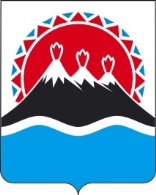 УСТЬ-БОЛЬШЕРЕЦКАЯ 
ТЕРРИТОРИАЛЬНАЯ ИЗБИРАТЕЛЬНАЯ КОМИССИЯ
с возложенными полномочиями Избирательной комиссии
Кавалерского сельского поселенияПОСТАНОВЛЕНИЕс.Усть-Большерецк

Об утверждении Календарного плана мероприятий по подготовке 
и проведению выборов главы Кавалерского сельского поселения 
13 сентября 2020 годаВ соответствии со статьёй 23 Закона Камчатского края "О выборах глав муниципальных образований в Камчатском крае", Усть-Большерецкая территориальная избирательная комиссия	п о с т а н о в л я е т:1. Утвердить Календарный план мероприятий по подготовке и проведению выборов главы Кавалерского сельского поселения 13 сентября 2020 года согласно приложению. 2. Опубликовать перечень основных мероприятий Календарного плана в газете "Ударник".	3. Направить настоящее постановление в Избирательную комиссию Камчатского края и участковую избирательную комиссию избирательного участка № 141.4. Контроль над выполнением настоящего постановления возложить на секретаря Усть-Большерецкой территориальной избирательной комиссии Н.Н. Бокову. 


ПредседательУсть-Большерецкой территориальнойизбирательной комиссии	Л.Н. УтенышеваСекретарьУсть-Большерецкой территориальнойизбирательной комиссии	Н.Н. БоковаКАЛЕНДАРНЫЙ ПЛАНмероприятий по подготовке и проведению выборов 
глав муниципальных образованийДень голосования – 13 сентября 2020 годаЗакон Камчатского края "О выборах глав муниципальных образований в Камчатском крае"от 22.09.2008г. № 130 (далее – Закон о выборах)НАЗНАЧЕНИЕ ВЫБОРОВИЗБИРАТЕЛЬНЫЕ КОМИССИИИЗБИРАТЕЛЬНЫЕ УЧАСТКИСПИСКИ ИЗБИРАТЕЛЕЙПОЛИТИЧЕСКИЕ ПАРТИИВЫДВИЖЕНИЕ И РЕГИСТРАЦИЯ КАНДИДАТОВСТАТУС КАНДИДАТОВИНФОРМИРОВАНИЕ ИЗБИРАТЕЛЕЙ И ПРЕДВЫБОРНАЯ АГИТАЦИЯ«25»июня2020г№88/401Приложениек  постановлению  Усть-Большерецкой территориальной избирательной комиссииот «25» июня 2020 года № 88/401№п/пСодержание мероприятияСрок 
исполненияИсполнители12341.Назначение выборов(ч.ч.1,5 ст.11)Не ранее 14 июня 2020 года и не позднее 24 июня 2020 года2.Опубликование решения о назначении выборов в средствах массовой информации(ч.5 ст.11)Не позднее чем через 5 дней со дня принятия решенияСобрание  депутатов3.Сбор предложений для дополнительного зачисления в резерв составов участковых комиссий (в соответствии с Порядком формирования резерва составов участковых комиссий и назначения нового члена участковой комиссии из резерва составов участковых комиссий, утвержденным постановлением ЦИК России от 05.12.2012 года № 152/1137-6)С 24 июля по 13 августа 2020 годаУсть-Большерецкая ТИК4.Принятие решения о кандидатурах, дополнительно зачисленных в резерв составов участковых комиссийНе позднее28 августа 2020 годаУсть-Большерецкая ТИК5.Публикация списков избирательных участков с указанием их номеров и границ, мест нахождения участковых избирательных комиссий и помещений для голосования(ч.5 ст.17)Не позднее 3 августа 2020 годаГлава местной администрации муниципального образования6.Представление сведений об избирателях в избирательную комиссию муниципального образования(ч.6 ст.14)Не позднее 14 июля 2020 годаГлавой местной администрации муниципального района, городского округа, командиром воинской части, руководителем учреждения, в котором избиратели временно пребывают7.Составление списков избирателей избирательной комиссией муниципального образования(ч.2 ст.14)Не позднее 1 сентября 2020 года, а в случае проведения досрочного голосования в соответствии со ст.66 Закона о выборах – не позднее 22 августа 2020 годаИзбирательная комиссия муниципального образования 8.Передача первого экземпляра списка избирателей по акту в соответствующую участковую избирательную комиссию(ч.10 ст.14)Не позднее 2 сентября 2020 года, а в случае проведения досрочного голосования в соответствии со ст.66 Закона о выборах – не позднее 22 августа 2020 годаУсть-Большерецкая ТИК9.Представление списков избирателей для ознакомления избирателей и дополнительного уточнения(ч.1 ст.16)Со 2 сентября 2020 года, а в случае проведения голосования в соответствии со ст.66 Закона о выборах – с 22 августа 2020 годаУчастковые избирательные комиссии10.Подписание выверенного и уточненного списка избирателей и его заверение печатью участковой избирательной комиссии(ч.13 ст.14)Не позднее 12 сентября 2020 годаПредседатели и секретари участковых избирательных комиссий11.Направление запроса в территориальный орган федерального органа исполнительной власти, уполномоченный на осуществление функций в сфере регистрации общественных объединений и политических партий, о представлении в избирательную комиссию муниципального образования списка политических партий, иных общественных объединений, имеющих право принимать участие в выборах главы муниципального образования(ст.31)Сразу после назначения выборовИзбирательная комиссия муниципального образования 12.Направление в избирательную комиссию муниципального образования списка политических партий, иных общественных объединений, имеющих право в соответствии с федеральными законами принимать участие в выборах главы муниципального образования, по состоянию на день официального опубликования (публикации) решения о назначении выборов, и публикация указанного списка в государственных или муниципальных периодических печатных изданиях и размещение в сети "Интернет"(ч.3 ст.31)Не позднее чем через 3 дня со дня официального опубликования (публикации) решения о назначении выборовТерриториальный орган федерального органа исполнительной власти, уполномоченный на осуществление функций в сфере регистрации общественных объединений и политических партий13.Выдвижение кандидатов(ч.3 ст.29)Со дня, следующего за днем официального опубликования (публикации) решения о назначении выборовГраждане Российской Федерации, обладающие пассивным избирательным правом, избирательные объединения 14.Период выдвижения кандидатов(ч.16 ст.29)Со дня, следующего за днем официального опубликования (публикации) решения о назначении выборов до 29 июля 2020 годаГраждане Российской Федерации, обладающие пассивным избирательным правом, избирательные объединения15.Выдача кандидату, уполномоченному представителю политической партии письменного подтверждения о получении документов о выдвижении кандидата(ч.12 ст.29)В день поступления соответствующих документовИзбирательная комиссия муниципального образования 16.Направление в соответствующие органы для проверки достоверности сведений, содержащихся в представленных при выдвижении кандидата документах(ч.13 ст.29)Со дня принятия документов о выдвижении кандидатаУсть-Большерецкая ТИК17.Доведение до сведения избирателей сведений о кандидатах, представленных при их выдвижении(ч.14 ст.29)После поступления документов, необходимых для выдвиженияУсть-Большерецкая ТИК18.Направление в средства массовой информации представленных кандидатами при их выдвижении недостоверных сведений(ч.15 ст.29)В случае выявления фактов недостоверности представленных сведенийУсть-Болшерецкая ТИК19.Сбор подписей в поддержку выдвижения кандидата(ч.1 ст.32)Со дня, следующего за днем получения избирательной комиссией муниципального образования уведомления о выдвижении кандидатаДееспособный гражданин Российской Федерации, достигший к моменту сбора подписей возраста 18 лет20.Представление в избирательную комиссию муниципального образования избирательных документов для регистрации кандидатов(ч.1 ст.35)Не позднее 29 июля 2020 года до 18 часов по местному времениКандидат (либо уполномоченный представитель кандидата по финансовым вопросам, либо доверенное лицо кандидата)21.Принятие решения о регистрации кандидата либо об отказе в его регистрации(ч.1 ст.37)В течение 10 дней со дня приема необходимых для регистрации кандидата документовИзбирательная комиссия муниципального образования 22.Представление в избирательную комиссию муниципального образования заверенной копии приказа (распоряжения) об освобождении кандидата на время его участия в выборах от выполнения должностных или служебных обязанностей(ч.2 ст.39)Не позднее чем через 5 дней со дня регистрации кандидатаЗарегистрированные кандидаты находящиеся на государственной или муниципальной службе либо работающие в организациях, осуществляющих выпуск средств массовой информации23.Назначение доверенных лиц кандидата(ч.1 ст.41)После выдвижения кандидатаКандидаты, избирательные объединения, выдвинувшие кандидатов24.Регистрация доверенных лиц кандидата на основании письменного заявления кандидата (представления избирательного объединения, выдвинувшего кандидата), и заявления гражданина о согласии быть доверенным лицом(ч.1 ст.41)В течение 5 дней со дня поступления письменного заявления кандидата (представления избирательного объединения)Усть-Большерецкая ТИК25.Реализация права кандидата на снятие своей кандидатуры(ч.1 ст.42)Не позднее 7 сентября 2020 года, а при наличии вынуждающих к тому обстоятельств не позднее 11 сентября 2020 годаКандидаты26.Реализация права избирательного объединения, отозвать выдвинутого ими кандидата(ч.2 ст.42)Не позднее 7 сентября 2020 годаИзбирательные объединения по решению органа, выдвинувшего кандидата27.Представление в территориальный орган федерального органа исполнительной власти, уполномоченный на осуществление функций по регистрации средств массовой информации, списка муниципальных организаций телерадиовещания и муниципальных периодических печатных изданий, которые обязаны предоставлять эфирное время, печатную площадь для проведения предвыборной агитации(ч.4 ст.45, п.3 ст.47 Федерального закона № 67-ФЗ)Не позднее чем на 5-й день после дня официального опубликования (публикации) решения о назначении выборовУполномоченный орган местного самоуправления муниципального образования в Камчатском крае28.Представление в избирательную комиссию муниципального образования перечня муниципальных организаций телерадиовещания и муниципальных периодических печатных изданий, которые обязаны предоставлять эфирное время, печатную площадь для проведения предвыборной агитации(ч.3 ст.45, п.8 ст.47 Федерального закона № 67-ФЗ)Не позднее чем на 10-й день после дня официального опубликования (публикации) решения о назначении выборовТерриториальный орган федерального органа исполнительной власти, уполномоченный на осуществление функций по регистрации средств массовой информации29.Публикация перечня муниципальных организаций телерадиовещания и муниципальных периодических печатных изданий(ч.3 ст.45)По представлению перечня – не позднее чем на 15-й день после дня официального опубликования (публикации) решения о назначении выборовИзбирательная комиссия муниципального образования30.Публикация предвыборной программы не менее чем в одном муниципальном периодическом печатном издании, а также ее размещение в информационно-телекоммуникационной сети общего пользования «Интернет»(ч.11 ст.46)Не позднее2 сентября 2020 годаПолитические партии, выдвинувшие зарегистрированных кандидатов 31.Агитационный период для избирательного объединения(ч.1 ст.47)Со дня принятия решения о выдвижении кандидата до ноля часов по местному времени 12 сентября 2020 годаИзбирательные объединения, граждане РФ, общественные объединения31.Агитационный период для кандидата(ч.1 ст.47)Со дня представления кандидатом в избирательную комиссию заявления о согласии баллотироваться до ноля часов по местному времени 12 сентября 2020 годаКандидаты, граждане РФ, общественные объединения32.Предвыборная агитация на каналах организаций телерадиовещания, в периодических печатных изданиях, сетевых изданиях(ч.2 ст.47)С 15 августа 2020  года до ноля часов по местному времени 12 сентября 2020 годаГраждане РФ, общественные объединения (в допускаемых законом формах и законными методами – ст.46)33.Запрет на опубликование (обнародование) результатов опросов общественного мнения, прогнозов результатов выборов, иных исследований, связанных с проводимыми выборами, в том числе их размещение в информационно-телекоммуникационных сетях общего пользования (включая «Интернет»)(ч.3 ст.44)С 8 сентября по 13 сентября 2020 года включительноГраждане, организации телерадиовещания, редакции периодических печатных изданий, редакции сетевых изданий, организации, публикующие (обнародующие) результаты опросов и прогнозы результатов выборов34.Запрет на опубликование (обнародование) данных об итогах голосования, о результатах выборов, в том числе их размещение в информационно-телекоммуникационных сетях общего пользования (включая «Интернет»)(ч.4 ст.43)13 сентября 2020 года с 00.00 часов до 20.00 часов по местному времениГраждане, организации телерадиовещания, редакции периодических печатных изданий, редакции сетевых изданий35.Опубликование сведений о размере и других условиях оплаты эфирного времени, печатной площади, услуг по размещению агитационных материалов, представление в избирательную комиссию муниципального образования указанных сведений и иных сведений в соответствии с ч.6 ст.48 Закона о выборах вместе с уведомлением о готовности предоставить зарегистрированным кандидатам эфирное время, печатную площадь, услуги по размещению агитационных материалов в сетевом издании(ч.6 ст.48)Не позднее чем через 30 дней со дня официального опубликования (публикации) решения о назначении выборов Организации телерадиовещания, редакции периодических печатных изданий, редакции сетевых изданий36.Представление в избирательную комиссию муниципального образования данных учета объемов и стоимости эфирного времени и печатной площади, предоставленных для проведения предвыборной агитации, объемов и стоимости услуг по размещению агитационных материалов в сетевых изданиях(ч.7 ст.48)Не позднее 23 сентября 2020 годаОрганизации телерадиовещания, редакции периодических печатных изданий, редакции сетевых изданий, предоставившие зарегистрированным кандидатам эфирное время, печатную площадь, услуги по размещению агитационных материалов37.Хранение учетных документов о предоставлении кандидатам эфирного времени, печатной площади, услуг по размещению агитационных материалов(ч.8 ст.48)Не менее чемдо 13 сентября 2023 годаОрганизации, осуществляющие выпуск средств массовой информации, редакции сетевых изданий38.Опубликование сведений о размере и других условиях оплаты работ или услуг организаций, индивидуальных предпринимателей по изготовлению печатных агитационных материалов, представление в избирательную комиссию муниципального образования указанных сведений и иных сведении в соответствии с ч.4 ст.52 Закона о выборах(ч.4 ст.52)Не позднее чем через 30 дней со дня официального опубликования (публикации) решения о назначении выборовОрганизации, индивидуальные предприниматели, выполняющие работы или оказывающие услуги по изготовлению печатных агитационных материалов39.Определение перечня специальных мест для размещения печатных агитационных материалов на территории каждого избирательного участка(ч.7 ст.52)Не позднее 13 августа 2020 годаОрганы местного самоуправления по предложению избирательной комиссии муниципального образования 